【甲府商工会議所HP QRコード】以下のお申込情報欄を記載の上、下記宛先にFAXかメールでご送付ください。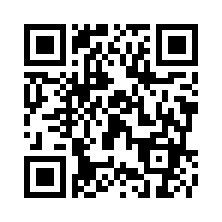 ご担当者様に折り返しご連絡させていただきます。甲府商工会議所　中小企業振興部　地域振興労働課　　岡　行Eメール   oka@kofucci.or.jp　　　甲府商工会議所HP  https://www.kofucci.or.jp/●お問合せ先　甲府商工会議所　中小企業振興部　担当：岡　０５５-２３３-２２４１お申込情報お申込情報　）所在地電話番号FAX番号メールアドレス取扱商品出店希望場所（〇で囲む）地階（食品）、　　１階（特選雑貨）、　　２階（婦人服）、　　４階（紳士服）、　７階（レストラン）出店希望期間必要什器（持ち込み什器）※具体的にご記入ください。ショップスタッフ（〇で囲む）自社社員、　　アルバイト、　　派遣社員質問事項（ご記入下さい）